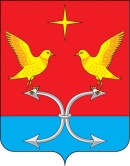 АДМИНИСТРАЦИЯ НОВОМИХАЙЛОВСКОГО СЕЛЬСКОГО ПОСЕЛЕНИЯКОРСАКОВСКОГО РАЙОНА ОРЛОВСКОЙ ОБЛАСТИПОСТАНОВЛЕНИЕ1 апреля  2022 год           	  		                                                      № 28                   с. Новомихайловка                        Об оснащении территории общего пользования первичными средствамитушения пожаров и противопожарным инвентаремВ соответствии с Федеральным законом от 21 декабря 1994 года                  № 69-ФЗ «О пожарной безопасности», Федеральным законом от 22.07.2008 N 123-ФЗ "Технический регламент о требованиях пожарной безопасности", Федеральным законом от 6 октября 2003 года № 131-ФЗ «Об общих принципах организации местного самоуправления в Российской Федерации», в целях принятия мер по защите объектов и жилых домов граждан                        от пожаров на территории Новомихайловского  сельского поселения Корсаковского района Орловской области, п о с т а н о в л я ю:Утвердить Положение об обеспечении первичных мер пожарной безопасности на территории Новомихайловского  сельского поселения Корсаковского района Орловской области. (Приложение 1). Утвердить перечень первичных средств тушения пожаров                               и противопожарного инвентаря, которые граждане обязаны иметь                   в помещениях и строениях, находящихся в их собственности (пользовании) на территории  Новомихайловского  сельского поселения Корсаковского района Орловской области. (Приложение 2). Утвердить перечень первичных средств тушения пожаров                                   и противопожарного инвентаря, которыми должны быть оснащены территории общего пользования сельских населенных пунктов Новомихайловского  сельского поселения Корсаковского района Орловской области. (Приложение 3). Постановление главы администрации Новомихайловского  сельского поселения Корсаковского района Орловской области  от 25.12.2020   № 20 «Об утверждении перечня первичных средств пожаротушенияв местах общественного пользования населенных пунктов» признать утратившим силу.Настоящее постановление обнародовать в установленном порядке и разместить на официальном  сайте администрации Корсаковского района (www.корсаково57.рф).  Контроль исполнения настоящего постановления оставляю за собой.Глава сельского поселения                         И.А.  Васильчикова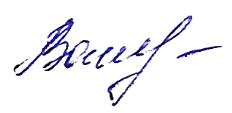                                                                             Приложение 1                                                                     к постановлению администрации                                                                                   Новомихайловского сельского поселения  Корсаковского района Орловской области                                                        от «1» апреля  2022г. № 28ПОЛОЖЕНИЕОБ ОБЕСПЕЧЕНИИ ПЕРВИЧНЫХ МЕР ПОЖАРНОЙБЕЗОПАСНОСТИ НА ТЕРРИТОРИИ  НОВОМИХАЙЛОВСКОГО СЕЛЬСКОГО  ПОСЕЛЕНИЯ КОРСАКОВСКОГО РАЙОНА ОРЛОВСКОЙ ОБЛАСТИ1. Общие положения.	1.1. Настоящее Положение разработано в соответствии с Федеральным законом от 21.12.1994 № 69-ФЗ (в редакции от 18.10.2007) «О пожарной безопасности», Федеральным законом от 22.07.2008 N 123-ФЗ "Технический регламент о требованиях пожарной безопасности" и определяет порядок обеспечения первичных мер пожарной безопасности на территории  Новомихайловского сельского поселения Корсаковского района Орловской области.	1.2. Обеспечение первичных мер пожарной безопасности                               на территории Новомихайловского сельского поселения Корсаковского района Орловской области осуществляется с целью предотвращения пожаров, спасения людей и имущества от пожаров. 	1.3. Общее руководство, координацию и контроль за обеспечением первичных мер пожарной безопасности на территории поселения  осуществляет администрация Новомихайловского сельского поселения.	 1.4. Финансовое и материально-техническое обеспечение первичных мер пожарной безопасности осуществляет  администрация Новомихайловского сельского поселения.  	1.5. Права, обязанности и ответственность предприятий, учреждений, организаций любых форм собственности и граждан, проживающих                          и находящихся на территории Новомихайловского сельского поселения, в области пожарной безопасности регламентированы действующими законами, нормами и правилами пожарной безопасности.2. Основные функции  администрацииАдминистрация Новомихайловского сельского поселения по исполнению полномочий по обеспечению первичных мер пожарной безопасности   на территории Новомихайловского сельского поселения.  	2.1. Администрация Новомихайловского сельского  поселения                             в соответствии с возложенными на них задачами:	2.1.1. Разрабатывает и принимает меры по реализации мероприятий               по обеспечению первичных мер пожарной безопасности поселения. Включает мероприятия в планы, схемы и программы развития территории   Новомихайловского сельского поселения (в том числе: организация   и осуществление мер по защите от пожаров лесов в границах населенных пунктов, выполнение мероприятий по устройству минерализованных полос, обеспечение надлежащего состояния источников противопожарного водоснабжения, создание необходимого запаса первичных средств пожаротушения и инвентаря, обеспечение беспрепятственного проезда пожарной техники к месту пожара и др.).	2.1.2. Разрабатывает и  принимает меры по исполнению местного бюджета в части расходов на обеспечение первичных мер пожарной безопасности (в том числе, на закупку пожарно-технической продукции, на выполнение противопожарных мероприятий муниципальных целевых программ и др.).	2.1.3. Решает вопросы по социальному и экономическому стимулированию участия граждан в добровольной пожарной охране.                     В случае создания добровольной пожарной охраны осуществляют финансовое и материально-техническое обеспечение её деятельности.	2.1.4. Организуют работы по содержанию в исправном состоянии средств обеспечения пожарной безопасности жилых и общественных зданий, находящихся в муниципальной собственности, обеспечение пожарной безопасности муниципального жилищного фонда и нежилых помещений.	2.2.	Администрация:	- в целях создания	условий для организации добровольной пожарной охраны готовит предложения по выделению средств для закупки пожарно-технического вооружения, снаряжения и оборудования в рамках муниципальных целевых программ или текущего финансирования.	- осуществляет контроль за обеспечением пожарной безопасности на территории муниципального образования и, в случае повышения пожарной опасности, готовит постановление о введении в Новомихайловском сельском поселении или на отдельных его территориях особого противопожарного режима. Разрабатывает на период действия особого противопожарного периода дополнительные требования пожарной безопасности, предусмотренные нормативными правовыми документами по пожарной безопасности;	- разрабатывает проекты муниципальных правовых актов по вопросам обеспечения первичных мер пожарной безопасности и организуют работу по их реализации;	- для создания в целях пожаротушения условий для забора в любое время года воды из источников наружного водоснабжения, расположенных в сельских населенных пунктах и на прилегающих к ним территориях, принимает меры по оборудованию искусственных водоисточников, подъездов к наружным водоисточникам, установке специальных указателей и знаков;	- принимает меры по оснащению территории общего пользования в границах сельских населенных пунктов первичными средствами тушения пожаров и противопожарным инвентарем в соответствии с нормами, определенными настоящим постановлением;	- принимает меры по внедрению в  населенных пунктах Новомихайловского сельского поселения комплекса организационных мероприятий  и технических средств, предназначенных для своевременного оповещения населения и подразделений Государственной противопожарной службы о пожаре в соответствии с действующими нормативными документами по пожарной безопасности (устройство звуковой сигнализации для оповещения людей о пожаре, обеспечение телефонной связью и т.д.);	- разрабатывают и реализуют меры пожарной безопасности для населенных пунктов   Новомихайловского сельского поселения; 	- принимают меры по локализации пожара и спасению людей                           и имущества до прибытия подразделений Государственной противопожарной службы в сельских населенных пунктах Новомихайловского сельского поселения.3. Порядок проведения противопожарной пропагандыи обучения мерам пожарной безопасности	3.1. В соответствии с действующим законодательством противопожарную пропаганду и распространение пожарно-технических знаний проводят:	- администрация  Новомихайловского сельского поселения;	- пожарная охрана;	- организации независимо от форм собственности. 	3.2. Противопожарная пропаганда и распространение пожарно-технических знаний осуществляется посредством организации:	- изготовления и распространения среди населения противопожарных памяток, листовок;	- размещения в жилищно-эксплуатационных участках управляющих компаний, объектах муниципальной собственности (здравоохранения, образования, культуры) уголков (информационных стендов) пожарной безопасности.	3.3. Обучение мерам пожарной безопасности работников организаций проводится администрацией (собственниками) этих организаций                               в соответствии с нормативными документами по пожарной безопасности по специальным программам. Обязательное обучение детей в дошкольных образовательных учреждениях и лиц, обучающихся в образовательных учреждениях, мерам пожарной безопасности осуществляется соответствующими учреждениями по специальным программам.	3.4. Обучение (подготовка) граждан, проживающих в индивидуальных (частных), многоквартирных жилых домах, общежитиях, в ином жилищном фонде мерам пожарной безопасности осуществляется путем проведения противопожарных инструктажей, а также посредством проведения бесед, лекций, просмотра учебных фильмов, привлечения на учения и тренировки по месту жительства, самостоятельного изучения гражданами пособий, памяток, листовок и буклетов, прослушивания радиопередач и просмотра телепрограмм по вопросам обеспечения пожарной безопасности.	3.5. Для обучения своих работников мерам пожарной безопасности и проведения противопожарных инструктажей с неработающим населением, проживающем в обслуживаемом и эксплуатируемом жилищном фонде, руководители организаций назначают должностных лиц, прошедших соответствующее обучение в специализированных образовательных учреждениях в сфере пожарной безопасности	3.6. Администрация  осуществляет методическое руководство и координацию деятельности в области противопожарной пропаганды и распространения пожарно-технических знаний на территории. Организует работу по привлечению средств массовой информации, по проведению тематических выставок, конкурсов, соревнований и др.                                                                       Приложение 2                                                                     к постановлению администрации                                                                                   Новомихайловского сельского поселения  Корсаковского района Орловской области                                                         от «1» апреля  2022г. № 28ПЕРЕЧЕНЬпервичных средств тушения пожаров и противопожарного инвентаря, которые гражданам рекомендовано иметь в помещениях  и строениях, находящихся в их собственности (пользовании) на территории Новомихайловского сельского поселения  Корсаковского района                           Орловской области.Примечание:1. (*) - устанавливается в период проживания (летнее время).2. Размещение огнетушителей в коридорах, проходах не должно препятствовать безопасной эвакуации людей. Их следует располагать на видных местах вблизи от выходов помещений на высоте не более 1,5 м.3. Огнетушители должны всегда содержаться в исправном состоянии, периодически осматриваться и своевременно перезаряжаться.                                                      Приложение 3                                                                   к постановлению администрации                                                                                   Новомихайловского сельского поселения  Корсаковского района Орловской области                                                        от «1» апреля  2022г. №28ПЕРЕЧЕНЬпервичных средств тушения пожаров и противопожарного инвентаря, которыми рекомендовано оснастить территории общего пользования сельских населенных пунктов Новомихайловского сельского поселения Корсаковского района Орловской областиПримечание: Место хранения и порядок доставки первичных средств пожаротушения, немеханизированного инструмента и инвентаря определяется должностным лицом органа местного самоуправления, уполномоченного на решение вопросов обеспечения первичных мер пожарной безопасности на территории конкретного населенного пункта сельского поселения.№ п/пНаименование      
 зданий и помещенийЗащища-емая
 площадьСредства пожаротушения         
 и противопожарного инвентаря (штук)Средства пожаротушения         
 и противопожарного инвентаря (штук)Средства пожаротушения         
 и противопожарного инвентаря (штук)Средства пожаротушения         
 и противопожарного инвентаря (штук)№ п/пНаименование      
 зданий и помещенийЗащища-емая
 площадьПорош-ковый 
 огнету-шитель
 ОП-4(или анало-гичный)ящик с песком 
 емкос-тью 
 0,5 куб. мбочка с водой
 и ведробагор, 
 топор, 
 лопата1Дачи и иные жилые здания для сезонного проживанияЗдание1 (*)-1 (*)1, 1, 1
 (*)2Частные жилые дома для постоянного проживанияЗдание1-1 (*)1, 1, 13Индивидуальные гаражиГараж1---№ 
 п/пНаименование первичных средств пожаротушения, немеханизированного инструмента и инвентаряНормы комплектации пожарного щита1Огнетушители (рекомендуемые):- воздушно-пенные (ОВП) вместимостью 10 л;- порошковые (ОП)вместимостью, л / массой огнетушащего состава, кгОП-10/9ОП-5/42122Лом13Ведро14Багор15Асбестовое полотно, грубошерстная ткань или войлок (кошма, покрывало из негорючего материала) размером не менее 1 х 1 м16Лопата штыковая1